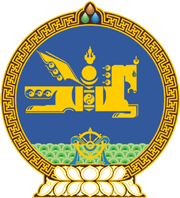 МОНГОЛ УЛСЫН ХУУЛЬ2022 оны 11 сарын 11 өдөр                                                                  Төрийн ордон, Улаанбаатар хот    ТУСГАЙ ХАМГААЛАЛТТАЙ ГАЗАР    НУТГИЙН ТУХАЙ ХУУЛЬД ӨӨРЧЛӨЛТ     ОРУУЛАХ ТУХАЙ1 дүгээр зүйл.Тусгай хамгаалалттай газар нутгийн тухай хуулийн 42 дугаар зүйлийн 1 дэх хэсгийн “мэргэжлийн хяналтын” гэснийг “байгаль орчны асуудал эрхэлсэн төрийн захиргааны төв” гэж өөрчилсүгэй.  2 дугаар зүйл.Энэ хуулийг 2023 оны 01 дүгээр сарын 01-ний өдрөөс эхлэн дагаж мөрдөнө.	МОНГОЛ УЛСЫН 	ИХ ХУРЛЫН ДАРГА 				Г.ЗАНДАНШАТАР